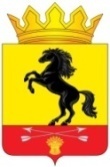                 АДМИНИСТРАЦИЯ                                              МУНИЦИПАЛЬНОГО ОБРАЗОВАНИЯ       НОВОСЕРГИЕВСКИЙ РАЙОН         ОРЕНБУРГСКОЙ ОБЛАСТИ                 РАСПОРЯЖЕНИЕ      03.03.2023              №  ____15-р____                  п. НовосергиевкаО внесении изменений в распоряжениеадминистрации Новосергиевского районаот 26.01.2023 № 4-р «Об утверждении перечня подведомственных организаций, которые могут не создавать официальные страницы в социальныхсетях в сети «Интернет» для размещения информации о своей деятельности»В соответствии с Федеральным законом от 09.02.2009 № 8-ФЗ «Об обеспечении доступа к информации о деятельности государственных органов и органов местного самоуправления»:Изложить приложение к распоряжению администрации Новосергиевского района от 26.01.2023 № 4-р «Об утверждении перечня  подведомственных организаций, которые могут  не создавать официальные страницы в социальных сетях в сети «Интернет» для размещения информации о своей деятельности» в новой редакции  согласно приложению.Контроль  за исполнением настоящего распоряжения возложить на  заместителя главы  администрации района – руководителя аппарата  Гайсина Р.Г.Распоряжение вступает в силу после его подписания и подлежит размещению  на официальном сайте администрации муниципального образования Новосергиевский район.Глава администрации района                                                                              А.Д. ЛыковРазослано: Гайсину Р.Г., МКУ КФКиС, МУП «Новосергиевское ЖКХ», орготделу, прокурору. Перечень подведомственных организаций администрации Новосергиевского района Оренбургской области, которые могут не создавать официальные страницы в социальных сетях в сети «Интернет» для размещения информации о своей деятельности с учетом особенностей сферы их деятельностиПриложение к распоряжению администрации  Новосергиевского района  от 03.03.2023         №  15-р                  Муниципальное казенное учреждение образования "Управление по обеспечению деятельности образовательных учреждений Новосергиевского района Оренбургской области"Муниципальное казенное учреждение "Хозяйственный отдел администрации Новосергиевского района Оренбургской области"Муниципальное унитарное предприятие Новосергиевского района Оренбургской области "Новосергиевка АКВА"Муниципальное унитарное предприятие Новосергиевского района "АГРОСНАБ" 